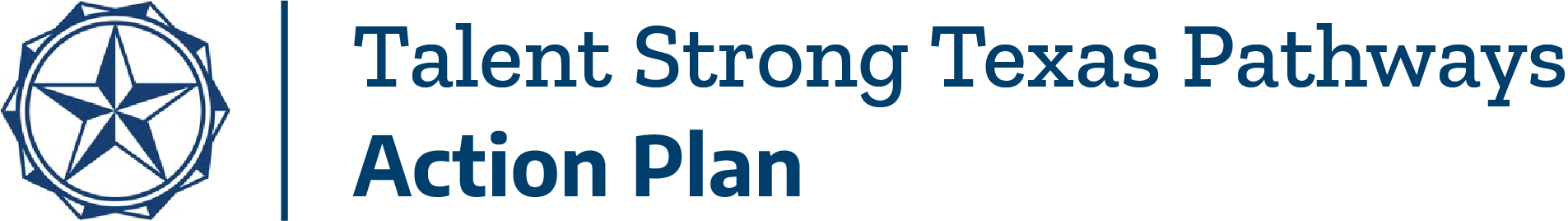 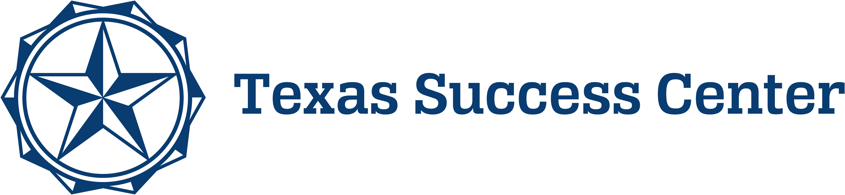 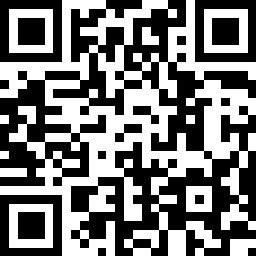 Spring 2023 Texas Pathways Institute: Leading Talent Strong Texas PathwaysSpring 2023 Texas Pathways Institute: Leading Talent Strong Texas PathwaysSpring 2023 Texas Pathways Institute: Leading Talent Strong Texas PathwaysSpring 2023 Texas Pathways Institute: Leading Talent Strong Texas PathwaysSpring 2023 Texas Pathways Institute: Leading Talent Strong Texas PathwaysSpring 2023 Texas Pathways Institute: Leading Talent Strong Texas PathwaysSpring 2023 Texas Pathways Institute: Leading Talent Strong Texas PathwaysSpring 2023 Texas Pathways Institute: Leading Talent Strong Texas PathwaysActionsLeaderPerson responsible for leading the goalCollaborators Cross functional teams required to accomplish the goalTimelineShort-termAssessment Measures Milestones to monitor action/goal progress on timelineStudent Success Measures Disaggregated KPIs 
(KPI definitions)Baseline Measure ValueYear and %/#Target Measure ValueYear and %/#Goal 1:  Goal 1:  Goal 1:  Goal 1:  Goal 1:  Goal 1:  Goal 1:  Goal 1:  Goal 2:Goal 2:Goal 2:Goal 2:Goal 2:Goal 2:Goal 2:Goal 2:Goal 3: Goal 3: Goal 3: Goal 3: Goal 3: Goal 3: Goal 3: Goal 3: Fall 2023 Texas Pathways Institute: Mapping Pathways to Student End GoalsFall 2023 Texas Pathways Institute: Mapping Pathways to Student End GoalsFall 2023 Texas Pathways Institute: Mapping Pathways to Student End GoalsFall 2023 Texas Pathways Institute: Mapping Pathways to Student End GoalsFall 2023 Texas Pathways Institute: Mapping Pathways to Student End GoalsFall 2023 Texas Pathways Institute: Mapping Pathways to Student End GoalsFall 2023 Texas Pathways Institute: Mapping Pathways to Student End GoalsFall 2023 Texas Pathways Institute: Mapping Pathways to Student End GoalsActionsLeaderPerson responsible for leading the goalCollaborators Cross functional teams required to accomplish the goalTimelineShort-termAssessment Measures Milestones to monitor action/goal progress on timelineStudent Success Measures Disaggregated KPIs 
(KPI definitions)Baseline Measure ValueYear and %/#Target Measure ValueYear and %/#Goal 1: Goal 1: Goal 1: Goal 1: Goal 1: Goal 1: Goal 1: Goal 1: Goal 2:Goal 2:Goal 2:Goal 2:Goal 2:Goal 2:Goal 2:Goal 2:Goal 3: Goal 3: Goal 3: Goal 3: Goal 3: Goal 3: Goal 3: Goal 3: Spring 2024 Texas Pathways Institute: Helping Students Choose and Enter a PathwaySpring 2024 Texas Pathways Institute: Helping Students Choose and Enter a PathwaySpring 2024 Texas Pathways Institute: Helping Students Choose and Enter a PathwaySpring 2024 Texas Pathways Institute: Helping Students Choose and Enter a PathwaySpring 2024 Texas Pathways Institute: Helping Students Choose and Enter a PathwaySpring 2024 Texas Pathways Institute: Helping Students Choose and Enter a PathwaySpring 2024 Texas Pathways Institute: Helping Students Choose and Enter a PathwaySpring 2024 Texas Pathways Institute: Helping Students Choose and Enter a PathwayActionsLeaderPerson responsible for leading the goalCollaborators Cross functional teams required to accomplish the goalTimelineShort-termAssessment Measures Milestones to monitor action/goal progress on timelineStudent Success Measures Disaggregated KPIs 
(KPI definitions)Baseline Measure ValueYear and %/#Target Measure ValueYear and %/#Goal 1: Goal 1: Goal 1: Goal 1: Goal 1: Goal 1: Goal 1: Goal 1: Goal 2:Goal 2:Goal 2:Goal 2:Goal 2:Goal 2:Goal 2:Goal 2:Goal 3: Goal 3: Goal 3: Goal 3: Goal 3: Goal 3: Goal 3: Goal 3: Fall 2024 Texas Pathways Institute: Keep Students on Their PathwayFall 2024 Texas Pathways Institute: Keep Students on Their PathwayFall 2024 Texas Pathways Institute: Keep Students on Their PathwayFall 2024 Texas Pathways Institute: Keep Students on Their PathwayFall 2024 Texas Pathways Institute: Keep Students on Their PathwayFall 2024 Texas Pathways Institute: Keep Students on Their PathwayFall 2024 Texas Pathways Institute: Keep Students on Their PathwayFall 2024 Texas Pathways Institute: Keep Students on Their PathwayActionsLeaderPerson responsible for leading the goalCollaborators Cross functional teams required to accomplish the goalTimelineShort-termAssessment Measures Milestones to monitor action/goal progress on timelineStudent Success Measures Disaggregated KPIs 
(KPI definitions)Baseline Measure ValueYear and %/#Target Measure ValueYear and %/#Goal 1: Goal 1: Goal 1: Goal 1: Goal 1: Goal 1: Goal 1: Goal 1: Goal 2:Goal 2:Goal 2:Goal 2:Goal 2:Goal 2:Goal 2:Goal 2:Goal 3: Goal 3: Goal 3: Goal 3: Goal 3: Goal 3: Goal 3: Goal 3: Spring 2025 Texas Pathways Institute: Ensure Students are LearningSpring 2025 Texas Pathways Institute: Ensure Students are LearningSpring 2025 Texas Pathways Institute: Ensure Students are LearningSpring 2025 Texas Pathways Institute: Ensure Students are LearningSpring 2025 Texas Pathways Institute: Ensure Students are LearningSpring 2025 Texas Pathways Institute: Ensure Students are LearningSpring 2025 Texas Pathways Institute: Ensure Students are LearningSpring 2025 Texas Pathways Institute: Ensure Students are LearningActionsLeaderPerson responsible for leading the goalCollaborators Cross functional teams required to accomplish the goalTimelineShort-termAssessment Measures Milestones to monitor action/goal progress on timelineStudent Success Measures Disaggregated KPIs 
(KPI definitions)Baseline Measure ValueYear and %/#Target Measure ValueYear and %/#Goal 1: Goal 1: Goal 1: Goal 1: Goal 1: Goal 1: Goal 1: Goal 1: Goal 2:Goal 2:Goal 2:Goal 2:Goal 2:Goal 2:Goal 2:Goal 2:Goal 3: Goal 3: Goal 3: Goal 3: Goal 3: Goal 3: Goal 3: Goal 3: 